FS: EDUCATIONAL LEADERS WITHOUT BORDERS Agenda 2017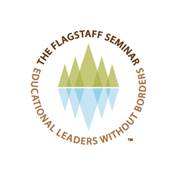 International Council of Professors of Educational LeadershipMonday July 31	Welcome reception with light hors d’oeuvres where our ELWB & ICPEL attendees can check-in and pick-up their welcome bag the evening of July 31stTuesday August 1		8-8:30am Breakfast buffet  	8:30-10:30am Greetings, Welcomes and Introductions			Drs. Papa & English, Founders	President James Smith, Eastern Michigan University 						     Executive Director Faye Snodgress, Kappa Delta Pi International Honor Society in Education  	AM Keynote 	Leadership and Sustainability: Now is the Time					Dr. Ann Converse Shelly, Executive Secretary, World Federation of Associations of Teacher Education PPT greeting 											Wang Hongshan (Wendy), Director of the Carey School in Zunyi, Guizhou Province, China 	    Dr. Concha Delgado Gaitan, award-winning professor & researcher in Anthropology & Education Dr. Marta Sánchez, University of North Carolina Wilmington, update on Mexican teachers in resistanceIntroductions of ICPEL President and Board and Executive Director									ICPEL Board President Autumn Toomes Cypres, St. John’s University		ICPEL Board		ICPEL Executive Director James Berry Introductions of the FS Scholars									10:30-10:45am Break	10:45-Noon Overview of ELWB and ICPEL	Rosemary & Fen  Seminal question: What is the role of ELWB in relationship to sustainable schooling?Noon -1pm Lunch, mingleSeminal question: What is the role of ELWB scholars in pursuing peace?Chair, Jason Shipper, International Committee, Kappa Delta Pi International Honor Society in Education on partner affiliationsDr. John Shinsky, Grand Valley, ELWB stole						Dr. Anna Saiti, Harokopio University, Greece						Compelling Educational Issues in Greece in the Era of Neoliberalism1pm 		Yahya Al-Abdullah, Professor, Education & Political Scientist PM Keynote Education in Aleppo During Five Years of Division2pm-4pm	Organize for an ELWB book series with Springer International Publishing [model programs; strategies to pursue…] Design an action research project, multi-country…[3pm 		Break]	4-5pm	Dr. Jay Heffron and Soka Graduate Students of 2018, Samrat Basyal, Cintia Kussuda, Marco Timm, Viviane Vallerand, and Arlen Vidal 		Soka University of America, Tsunesaburō Makiguchi video2019 August, EWLB/ICPEL meeting at Soka University of America, Aliso Viejo (2 miles from Laguna Beach, California)5:30-7:30pm 	Reception Springer International Publishing on behalf of ELWBs 6.00pm		Introduction Host Springer Melissa James, Editor, Education, Springer Science & Business 				Media